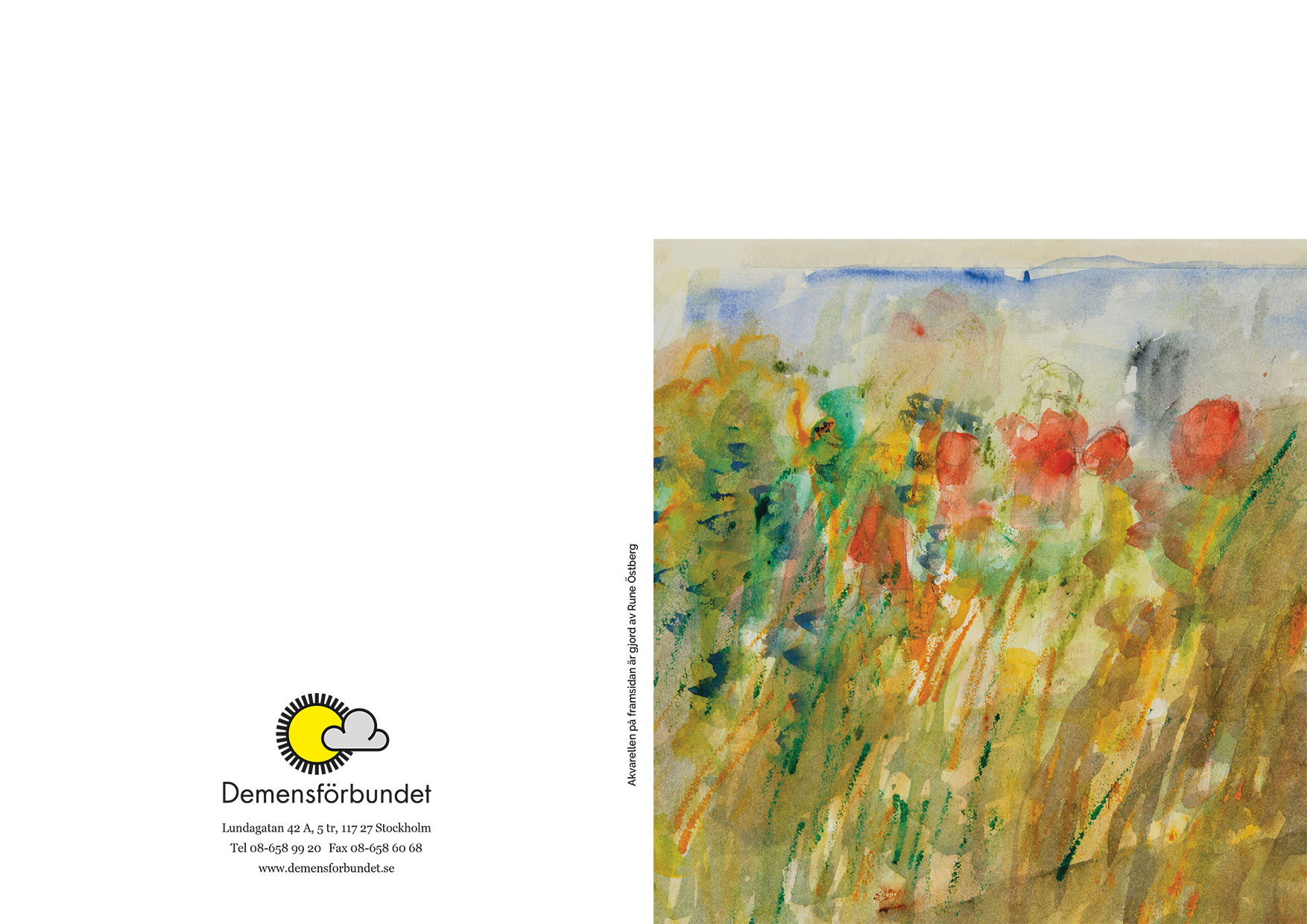 harxxxx demensföreningtacksamt mottagit en gåva
Gåvogivarens namn…..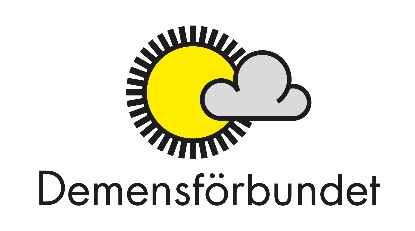 